Муниципальная программа«Формирование комфортной городской среды на 2023-2024» на территорииСельского поселения Рождествено муниципального района Волжский Самарской области(далее муниципальная программа)2ПАСПОРТ ПРОГРАММЫ1. Характеристика текущего состояния, основные проблемы иобоснование необходимости их решенияОсновным стратегическим направлением деятельности Администрации сельского поселения Рождествено муниципального района Волжский Самарской области является обеспечение устойчивого развития сельского поселения, которое предполагает совершенствование сельского поселения путем создания современной и эстетичной территории жизнедеятельности, с развитой инфраструктурой: модернизация и развитие инженерной инфраструктуры, обеспечение безопасности жизнедеятельности населения, формирование здоровой среды обитания, снижение рисков гибели и травматизма граждан от неестественных причин, обеспечение доступности городской среды для маломобильных групп населения.Понятие «благоустройство территории» появилось в действующем законодательстве сравнительно недавно. Согласно пункту 1 статьи 2 Федерального закона № 131-ФЗ от 06 октября 2003 года «Об общих принципах организации местного самоуправления в Российской Федерации», под благоустройством территории поселения принято понимать комплекс мероприятий по содержанию территории, а также по проектированию и размещению объектов благоустройства, направленных на обеспечение и повышение комфортности условий проживания граждан, поддержание и улучшение санитарного и эстетического состояния территории.Уровень благоустройства определяет комфортность проживания граждан и является одной из проблем, требующих каждодневного внимания и эффективного решения, которое включает в себя комплекс мероприятий по инженерной подготовке и обеспечению безопасности, озеленению, устройству покрытий, освещению, размещению малых архитектурных форм.Важнейшей задачей органов местного самоуправления является формирование и обеспечение среды, комфортной и благоприятной для проживания населения, в том числе благоустройство и надлежащее содержание дворовых территорий, выполнение требований Градостроительного кодекса Российской Федерации по устойчивому развитию территорий, обеспечивающих при осуществлении  градостроительной деятельности безопасные и благоприятные условия жизнедеятельности человека.Для нормального функционирования сельского поселения большое значение имеет инженерное благоустройство дворовых территорий. В настоящее время на многих дворовых территориях имеется ряд недостатков: отсутствуют скамейки, урны, беседки, состояние детских игровых площадок неудовлетворительное, дорожное покрытие разрушено, утрачен внешний облик газонов.Существуют территории, требующие комплексного благоустройства, включающего в себя ремонт и замену детского оборудования, установку элементов малых архитектурных форм, устройство пешеходных дорожек, реконструкцию элементов озеленения (газоны, клумбы).Во многих дворах отмечается недостаточное количество стоянок для личного транспорта, в других они отсутствуют. Это приводит к самовольному хаотичному размещению автомобильного транспорта на территориях детских игровых площадок, газонах. Территории дворов превращаются в автостоянки и вызывают негодование жителей.Дворовые территории и проезды к дворовым территориям являются важнейшей составной частью транспортной системы.От уровня транспортно-эксплуатационного состояния дворовых территорий и проездов во многом зависит качество жизни населения.Без благоустройства дворов благоустройство сельского поселения не может носить комплексный характер и эффективно влиять на повышение качества жизни населения.Поэтому необходимо продолжать целенаправленную работу по благоустройству дворовых территорий. На состояние объектов благоустройства сказывается влияние факторов, воздействие которых заставляет регулярно проводить мероприятия по сохранению и направленные на поддержание уровня комфортности проживания.Кроме природных факторов, износу способствует увеличение интенсивности эксплуатационного воздействия. Также одной из проблем благоустройства территории является негативное, небрежное отношение жителей к элементам благоустройства, низкий уровень культуры поведения в общественных местах, на улицах и во дворах.К решению проблем благоустройства дворовых территорий и наиболее посещаемых территорий общего пользования необходим программно-целевой подход, так как без комплексной системы благоустройства сельского поселения невозможно добиться каких-либо значимых результатов в обеспечении комфортных условий для деятельности и отдыха жителей.Конкретная деятельность по выходу из сложившейся ситуации, связанная с планированием и организацией работ по вопросам улучшения благоустройства, санитарного состояния территории сельского поселения, создания комфортных условий проживания населения будет осуществляться в рамках муниципальной программы «Формирование комфортной городской среды на 2023-2024 годы» на территории сельского поселения Рождествено муниципального района Волжский Самарской области.Применение программного метода позволит поэтапно осуществлять комплексное благоустройство дворовых территории и территорий общего пользования с учетом мнения граждан, а именно:-  повысит уровень планирования и реализации мероприятий по благоустройству (сделает их современными, эффективными, оптимальными, открытыми, востребованными гражданами);-  запустит реализацию механизма поддержки мероприятий по благоустройству, инициированных гражданами;- запустит механизм финансового и трудового участия граждан и организаций в реализации мероприятий по благоустройству;- сформирует инструменты общественного контроля за реализацией мероприятий по благоустройству на территории района.2. Основные цели, задачи, этапы и сроки реализации ПрограммыЦелью Программы является повышение уровня благоустройства территории сельского поселения Рождествено муниципального района Волжский Самарской области.Для достижения поставленной цели необходимо решение следующих основных задач:- повышение уровня благоустройства дворовых территорий;- повышение уровня благоустройства общественных территорий;-повышение уровня вовлеченности заинтересованных граждан,организаций в реализацию мероприятий по благоустройству территорий.3. Целевые индикаторы и показатели, характеризующие ежегодный ход иитоги реализации программыПеречень целевых индикаторов (показателей), характеризующих ежегодный ход и итоги реализации Программы, приведен в Приложении № 3 к Программе.4. Перечень и характеристики основных мероприятий ПрограммыМероприятия Программы будут направлены на решение основных проблем благоустройства территорий. На реализацию задач Программы направлены следующие основные мероприятия:4.1. Благоустройство дворовых территорий сельского поселенияПеречень мероприятий по благоустройству дворовых территорий определен Порядком предоставления субсидий из областного бюджета бюджетам муниципальных образований (Самарской области на софинансирование расходных обязательств муниципальных образований на  поддержку муниципальных программ формирование комфортной городской  среды и включает в себя:1.1.Минимальный перечень видов работ по благоустройству дворовых территорий:- ремонт дворовых проездов;- обеспечение освещения дворовых территорий;- установка скамеек;- установка урн.Нормативная стоимость (единичные расценки) работ по благоустройству дворовых территорий, входящих в минимальный перечень работ приведена в Приложении № 5 к Программе. Нормативная стоимость работ по благоустройству определялась исходя из сметной документации 2023 года, подготовленной в соответствии с Положением о составе разделов проектной документации и требований к их содержанию, утверждённым Постановлением Правительства Российской Федерации от 16.02.2008 №87, получившей положительное заключение проверки сметной документации.Визуализированный перечень образцов элементов благоустройства, предлагаемых к размещению на дворовой территории, сформированный исходя из  минимального перечня работ по благоустройству дворовых территорий приведен в приложении № 4 к настоящей Программе.1.2. Перечень дополнительных видов работ по благоустройству дворовых территорий:- ремонт и (или) устройство пешеходных дорожек;-ремонт и устройство автомобильных парковок (парковочных мест);-устройство и оборудование детских, спортивных площадок, иных площадок;- организация площадок для установки мусоросборников;-озеленение;- устройство пандуса;- иные аналогичные виды работ.Нормативная стоимость (единичные расценки) работ по благоустройству дворовых территорий, входящих в перечень дополнительных работ приведена в Приложении № 5 к Программе. Нормативная стоимость работ по благоустройству определялась исходя из сметной документации 2022 года, подготовленной в соответствии с Положением о составе разделов проектной документации и требований к их содержанию, утверждённым Постановлением Правительства Российской Федерации от 16.02.2008 №87, получившей положительное заключение проверки сметной документации.Адресный перечень дворовых территорий формируется в соответствии с Положением о порядке представления, рассмотрения и оценки предложений заинтересованных лиц о включении дворовой территории в муниципальную программу «Формирование комфортной городской среды на 2023 - 2024 годы» на территории сельского поселения Рождествено муниципального района Волжский Самарской области. Включение дворовой территории в муниципальную программу без решения заинтересованных лиц не допускается.По каждой дворовой территории, включенной в муниципальную программу, подготавливается и утверждается (с учетом обсуждения с представителями заинтересованных лиц) дизайн — проект в соответствии с Порядком разработки, обсуждения, согласования с заинтересованными лицами и утверждения дизайн - проекта благоустройства дворовой территории, включенной в  муниципальную программу «Формирование комфортной городской среды на 2023 - 2024 годы» на территории сельского поселения Рождествено муниципального района Волжский Самарской области согласно приложению № 6 к настоящей Программе.Адресный перечень дворовых территорий, планируемых благоустройству в период действия программы приведен в приложении № 2 к настоящей Программе.Применительно к дополнительному перечню работ по благоустройству дворовых территорий предусмотрено обязательное финансовое и (или) трудовое участие заинтересованных лиц,Порядок аккумулирования и расходования средств заинтересованных лиц, направляемых на выполнение работ по благоустройству дворовых территорий и механизм контроля за их расходованием, а также порядок трудового и (или) финансового участия граждан в выполнении указанных работ приведен в Приложении № 7 к настоящей Программе.4.2. Благоустройство общественных территорий (площадей, улиц, пешеходных зон, скверов, парков, иных территорий)Для поддержания наиболее посещаемых общественных территорий в технически исправном состоянии и приведения их в соответствие с современными требованиями комфортности предусматривается целенаправленная работа по благоустройству наиболее посещаемых общественных территорий.В качестве проектов благоустройства общественных территорий могут поступать предложения для обсуждения и благоустройства следующих видов проектов и территорий:- благоустройство парков/скверов;- устройство освещения улицы/парка/сквера;При этом следует учитывать ограниченность реализации мероприятий по времени и в этой связи рекомендуется предлагать указанные мероприятия в тех  случаях, когда они будут носить достаточно локальный характер:- устройство или реконструкция детской площадки;- благоустройство территории возле общественного здания;- благоустройство территории вокруг памятника;- иные объекты, являющиеся местом массового пребывания людей.Общественные территории, подлежащие благоустройству в 2023 – 2024 годы в рамках данной программы, с перечнем видов работ, планируемых к выполнению, отбираются с учетом результатов общественного обсуждения.Перечень общественных территорий формируется в соответствии с Положением о порядке представления, рассмотрения и оценки предложений граждан, организаций о включении общественной территории в муниципальную программу «Формирование комфортной городской среды на 2023 — 2024 годы» на территории сельского поселения Рождествено муниципального района Волжский Самарской области, утвержденным постановлением Администрации сельского поселения Рождествено муниципального района Волжский Самарской области.Адресный перечень общественных территорий, — планируемых благоустройству в период реализации программы приведен в приложении № 2 к настоящей Программе.Проведение мероприятий по благоустройству дворовых территорий, расположенных на территории сельского поселения Рождествено муниципального района Волжский Самарской области, а также территорий общего пользования осуществляется с учетом необходимости обеспечения физической, пространственной и информационной доступности зданий, сооружений, дворовых и общественных территорий для инвалидов и других маломобильных групп населения.Перечень основных мероприятий Программы последующего финансового года определяется исходя из результатов реализации мероприятий Программы предыдущего финансового года путем внесения в нее соответствующих изменений.5. Источники финансирования ПрограммыОбщий объем финансирования Программы составляет 0 тыс. рублей, в том числе по годам:2023 год - 0 тыс.рублей;2024 год - 0 тыс.рублей.Финансовое обеспечение мероприятий Программы  осуществляется за счет средств федерального, областного и местного бюджетов.Объем финансирования программных мероприятий из областного и федерального бюджетов будет определен, после подписания соглашения с министерством энергетики и жилищно-коммунального хозяйства Самарской области.6. Описание мер правового и государственного регулирования в соответствииОсновной правовой базой регулирования вопроса по улучшению благоустройства территорий сельского поселения Рождествено муниципального района Волжский являются: Бюджетный кодекс Российской Федерации от 31 июля 1998 №145-ФЗ; Федеральный закон от 06 октября 2003 № 131-ФЗ «Об общих принципах организации местного самоуправления в Российской Федерации»; Устав сельского поселения Рождествено муниципального района Волжский Самарской области; Постановление Администрации сельского поселения Рождествено муниципального района Волжский Самарской области «Об утверждении Порядка предоставления, рассмотрения и оценки предложений граждан, организаций о включении в муниципальную программу «Формирование комфортной городской среды на 2023-2024 годы» на территории сельского поселения Рождествено муниципального района Волжский Самарской области общественных территорий сельского поселения Рождествено муниципального района Волжский; Постановление Администрации сельского поселения Рождествено муниципального района Волжский Самарской области «Об утверждении Порядка предоставления, рассмотрения и оценки предложений заинтересованных лиц о включении дворовых территорий в муниципальную программу «Формирование комфортной городской среды на 2023-2024 годы» на территории сельского поселения Рождествено муниципального района Волжский Самарской области.7. Оценка социально-экономической эффективности от реализациимероприятий ПрограммыИсполнение мероприятий программы позволит повысить комфортность условий проживания граждан на территории сельского поселения Рождествено, обеспечит экологическое благополучие, улучшит санитарное и эстетическое состояние территорий муниципального образования, создаст условия для системного повышения качества и комфорта, с учетом необходимости обеспечения физической, пространственной и информационной доступности зданий, сооружений, в том числе для маломобильных групп населения. Получение максимального эффекта от вложенных финансовых средств.Ответственный исполнитель муниципальной программы обеспечивает ее реализацию посредством применения оптимальных методов управления процессом реализации муниципальной программы, исходя из ее содержания.Организацию управления процессом реализации муниципальной программы осуществляет ответственный исполнитель муниципальной программы, в том числе:организовывает реализацию программных мероприятий;осуществляет сбор информации о ходе выполнения программныхмероприятий;корректирует программные мероприятия и сроки их реализации в ходереализации муниципальной программы.При необходимости для реализации отдельных мероприятий муниципальной программы могут создаваться рабочие группы из числа ответственных исполнителей мероприятий муниципальной программы.Оценка эффективности реализации Программы предоставлена в Приложении № 9.8. Методика оценки эффективности реализации муниципальной программыМетодика оценки эффективности реализации муниципальной программы приведена в Приложении № 8 к муниципальной Программе.Приложение №1к муниципальной программе «Формирование комфортной городской среды на 2023-2024» на территории сельского поселения Рождествено муниципального района Волжский Самарской областиПеречень мероприятий муниципальной программы «Формирование комфортной городской среды на 2023-2024» на территории сельского поселения Рождествено муниципального района Волжский Самарской области                                                                        Приложение №2 к муниципальной                                                                         программе «Формирование                                                                                            комфортной городской среды на                                                                         2023 - 2024 годы» на территории                                                                         сельского поселения Рождествено                                                                                    муниципального района Волжский                                                                                             Самарской областиАдресный перечень дворовых и общественных территорий, подлежащих к благоустройству в 2023-2024 годыПеречень дворовых территорий, планируемых к благоустройству в 2023 году Перечень дворовых территорий, планируемых к благоустройству в 2024 годуПеречень общественных территорий, планируемых к благоустройству в 2023 годуПеречень общественных территорий, планируемых к благоустройству в 2024 годуПриложение № 3 к муниципальной программе «Формирование комфортной городской среды на 2023 - 2024 годы» на территорииСельского поселения Рождествено муниципального района Волжский Самарской областиЦелевые индикаторы и показатели характеризующие ежегодный ход и итоги реализации ПрограммыПриложение №4к муниципальной программе «Формирование комфортной городской среды на 2023-2024» на территории сельского поселения Рождествено муниципального района Волжский Самарской областиВИЗУАЛИЗИРОВАННЫЙ ПЕРЕЧЕНЬОбразцов элементов благоустройства, предлагаемых к размещению на дворовой территории, сформированный исходя из минимального перечня работ по благоустройству дворовых территорийПриложение №5к муниципальной программе «Формирование комфортной городской среды на 2023-2024» на территории сельского поселения Рождествено муниципального района Волжский Самарской областиНормативная стоимость (единичные расценки) работ по благоустройству дворовых территорий, входящих в минимальный перечень работПриложение № 6к муниципальной программе «Формирование комфортной городской среды на 2023 - 2024 годы» на территории сельского поселения Рождествено муниципального района Волжский Самарской областиПорядокаккумулирования и расходования средств заинтересованных лиц, направляемыхна выполнение дополнительного перечня работ по благоустройству дворовыхтерриторий, и механизма контроля за их расходованием1. Общие положения1. Настоящий Порядок аккумулирования и расходования средств заинтересованных лиц, направляемых на выполнение дополнительного перечня работ по благоустройству дворовых территорий, и механизма контроля за их расходованием (далее — Порядок), регламентирует процедуру аккумулирования средств заинтересованных лиц, направляемых на выполнение дополнительного перечня работ по благоустройству дворовых территорий, механизм контроля за их расходованием, а также устанавливает порядок и форму участия (финансовое и (или) трудовое) граждан в выполнении указанных работ.2. Под заинтересованными лицами понимаются управляющие организации, товарищества собственников жилья, жилищные кооперативы и иные специализированные потребительские — кооперативы, — уполномоченное собственниками лицо (при непосредственном способе — управления многоквартирным домом), жители  дворовых территорий, которые подлежат благоустройству.3. Под формой трудового участия понимается неоплачиваемая трудовая деятельность заинтересованных лиц, имеющая социально полезную направленность, не требующая специальной квалификации и организуемая в качестве трудового участия заинтересованных лиц, организаций в выполнении дополнительного перечня работ по благоустройству дворовых территорий.4. Под формой финансового участия понимается доля финансового участия заинтересованных лиц, организаций в выполнении дополнительного перечня работ по благоустройству дворовых территорий.5. Под уполномоченным представителем понимается лицо, выбранное на общем собрании собственников помещений, которое от имени собственников помещений  уполномочено на представление предложений (заявок), согласование дизайн-проекта (сметных расчетов) благоустройства дворовой территории и приемке работ по благоустройству дворовой территории.2. Порядок финансового и (или) трудового участия заинтересованных лиц2.1. Условия и порядок финансового участия заинтересованных лиц, организаций в выполнении дополнительного перечня работ по благоустройству дворовых территорий определяется органом местного самоуправления.2.2. Условия и порядок трудового участия заинтересованных лиц, организаций в выполнении дополнительного перечня работ по благоустройству дворовых территорий определяется органом местного самоуправления.Организация трудового участия, в случае принятия соответствующего решения осуществляется заинтересованными лицами в соответствии с решением общего собрания собственников помещений, дворовая территория которых подлежит благоустройству, оформленного соответствующим протоколом общего собрания  собственников помещений.Организация трудового участия призвана обеспечить реализацию потребностей в благоустройстве соответствующей дворовой территории исходя из необходимости и целесообразности организации таких работ.3. Условия аккумулирования и расходования средств3.1. В случае включения заинтересованными лицами в дизайн-проект благоустройства дворовой территории работ, входящих в дополнительный перечень работ по благоустройству дворовых территорий, денежные средства заинтересованных лиц перечисляются на лицевой счет, открытый муниципальному унитарному предприятию или бюджетному учреждению, или организации, уполномоченной органом местного самоуправления (далее — уполномоченное предприятие) в российской кредитной организации, либо в органах казначейства для учета средств, поступающих от оказания платных услуг и иной, приносящей доход деятельности.3.2. Предприятие, на счет которого перечисляются денежные средства, заключает соглашение с заинтересованными лицами, принявшими решение о благоустройстве дворовых территорий, в которых определяются порядок и сумма перечисления денежных средств заинтересованными лицами.Объем денежных средств заинтересованных лиц определяется сметным расчетом по благоустройству дворовой территории.3.3. Перечисление денежных средств  заинтересованными лицами осуществляется до начала работ по благоустройству дворовой территории.Ответственность за неисполнение заинтересованными лицами указанного обязательства определяется в заключенном соглашении.3.4. Уполномоченное предприятие обеспечивает учет поступающих от заинтересованных лиц денежных средств, дворовые территории которых подлежат благоустройству.3.5. Уполномоченное предприятие обеспечивает ежемесячное опубликование на официальном сайте Администрации в информационно-телекоммуникационной системе «Интернет» данных о поступивших от заинтересованных лиц денежных средствах, дворовые территории которых подлежат благоустройству.Уполномоченное предприятие ежемесячно обеспечивает направление данных о поступивших от заинтересованных лиц денежных средствах, дворовые территории которых подлежат благоустройству, в адрес уполномоченной Общественной комиссии.3.6. Расходование аккумулированных денежных средств заинтересованных лиц осуществляется предприятием на финансирование дополнительного перечня работ по благоустройству дворовых территорий проектов, включенного в дизайн-проект благоустройства дворовой территории.Расходование аккумулированных денежных средств заинтересованных лиц осуществляется в соответствии с условиями соглашения на выполнение работ, дворовые территории которых подлежат благоустройству.3.7. Уполномоченное предприятие осуществляет перечисление средств заинтересованных лиц на расчетный счет подрядной организации, открытый в учреждениях Центрального банка Российской Федерации или кредитной организации, после согласования актов приемки работ (услуг) по организации благоустройства дворовых территорий, с лицами, которые уполномочены действовать от имени собственников помещений.Прием выполненных работ осуществляется на основании предоставленного подрядной организацией акта приемки работ (услуг) по организации благоустройства дворовых территорий представителем предприятия совместно с лицами, которые уполномочены действовать от имени собственников помещений, в течение 3 рабочих дней после выполнения работ и предоставления Акты приемки работ (услуг).4. Контроль за соблюдением условий порядка4.1. Контроль за целевым расходованием аккумулированных денежных средств заинтересованных лиц осуществляется предприятием, Администрацией сельского поселения Рождествено муниципального района Волжский Самарской области в соответствии с бюджетным законодательством.4.2. Уполномоченное предприятие обеспечивает возврат аккумулированных денежных средств заинтересованным лицам в срок до 31 декабря текущего года при условии:- экономии денежных средств, по итогам проведения конкурсных процедур;- неисполнения работ по благоустройству дворовой территориипо вине подрядной организации;- не предоставления заинтересованными лицами доступа к проведениюблагоустройства на дворовой территории;- возникновения обстоятельств непреодолимой силы;- возникновения иных случаев, предусмотренных — действующимзаконодательством.Приложение № 7 к муниципальной программе «Формирование комфортной городской среды на 2023 - 2024 годы» на территории сельского поселения Рождествено муниципального района Волжский Самарской областиПорядокразработки, обсуждения, согласования и утверждения дизайн-проектов благоустройства дворовых территорий, включенных в муниципальную программу «Формирование комфортной городской среды на 2023 — 2024 годы» на территории сельского поселения Рождествено муниципального района Волжский Самарской области1. Общие положения1.1. Настоящий Порядок регламентирует процедуру разработки, обсуждения, согласования заинтересованными лицами дизайн-проектов благоустройства дворовых территорий, расположенных на территории сельского поселения Рождествено муниципального района Волжский, и утверждения их в рамках реализации муниципальной программы .1.2. Дизайн-проекты состоят из графического и текстового материала с описанием работ, смет, предлагаемых к выполнению существующего положения (далее — дизайн-проект). Содержание дизайн-проекта зависит от вида и состава планируемых к благоустройству работ. Это может быть, как проектная, сметная документация, так и упрощенный вариант в виде изображения дворовой территории с описанием работ и мероприятий, предлагаемых к выполнению.1.3. К заинтересованным лицам относятся: собственники помещений, собственники иных зданий и сооружений, расположенных в границах дворовой территории, подлежащей благоустройству (далее — заинтересованные лица).2. Разработка дизайн-проектов2.1. Разработка дизайн-проекта в отношении дворовых территорий, расположенных на территории сельского поселения Рождествено муниципального района Волжский, осуществляется в соответствии с требованиями Градостроительного кодекса Российской Федерации, Правилами благоустройства территорий поселений, а также действующими строительными, санитарными и иными нормами и правилами.2.2. Разработка дизайн-проектов в отношении дворовых территорий, осуществляется Администрацией сельского поселения Рождествено (текстовый материал или сметная документация) с учетом минимальных и дополнительных перечней работ по благоустройству дворовых территорий, утвержденных протоколами общих собраний собственников помещений, в отношении которых разрабатываются дизай-проекты благоустройства.3. Обсуждение, согласование и утверждение дизайн-проектов3.1. В целях обсуждения, согласования и утверждения дизайн-проектов благоустройства дворовых территорий, Администрация сельского поселения Рождествено уведомляет уполномоченного представителя собственников, который вправе действовать в интересах всех собственников помещений, дворовая территория которых включена в адресный перечень дворовых территорий программы (далее — уполномоченное лицо), о готовности дизайн-проекта в течение 1 рабочего дня со дня изготовления дизайн-проекта.3.2. Согласование дизайн-проекта благоустройства дворовой территории осуществляется уполномоченным лицом.Приложение № 8к муниципальной программе  «Формирование комфортной городской среды на 2023 - 2024 годы» на территории сельского поселения Рождествено муниципального района Волжский  Самарской областиМетодикаоценки эффективности реализации муниципальной программыОценка эффективности реализации муниципальной программы осуществляться по годам в течение всего срока реализации Программы и в целом по окончанию ее реализации.Эффективность реализации муниципальной программы с учетом финансирования оценивается путем соотнесения степени достижения целевых показателей (индикаторов) Программы к уровню ее финансирования начала реализации Программы.Комплексный показатель эффективности реализации Программы (R) рассчитывается по формуле: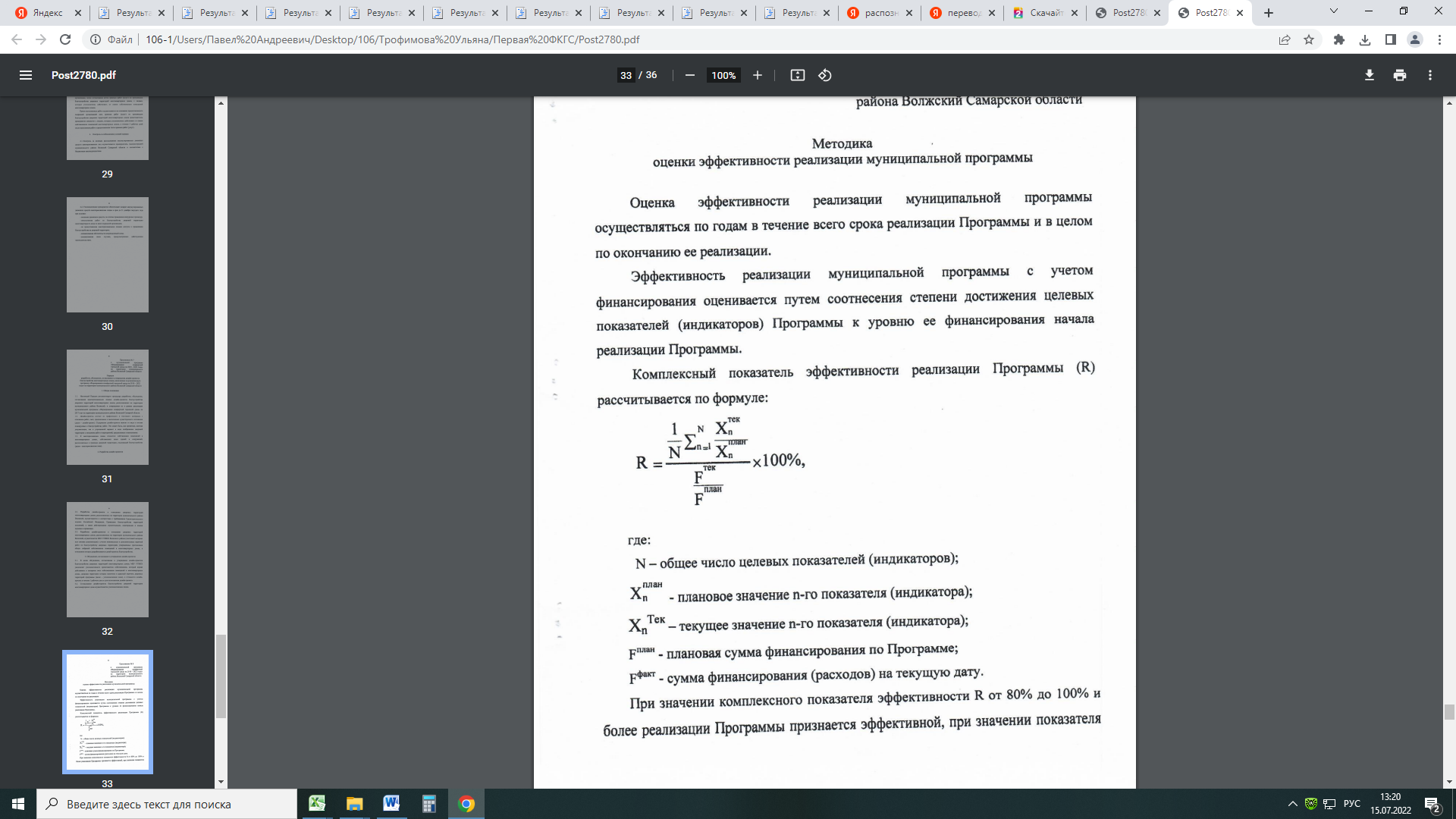 где:N - общее число целевых показателей (индикаторов);Х n план - плановое значение п-го показателя (индикатора);Хn Тек - текущее значение п-го показателя (индикатора);Fплан -  плановая сумма финансирования по Программе;Fфакт - сумма финансирования (расходов) на текущую дату.При значении комплексного показателя эффективности R от 80% до 100% и более реализации Программы признается эффективной, при значении показателяR от 60% до 80% - удовлетворительной, при значении показателя R менее 60% - неэффективной.Приложение № 9к муниципальной программе «Формирование комфортной городской среды на 2023 - 2024 годы» на территории сельского поселения Рождествено муниципального района Волжский Самарской областиОценка эффективности реализации муниципальной программыОценка степени выполнения мероприятий Программы представляет собой отношение количества выполненных мероприятий к общему количеству запланированных мероприятий.Оценка эффективности реализации муниципальной — программы рассчитывается как средняя взвешенная всех оценок.Эффективность реализации муниципальной программы признается низкой:при значении показателя эффективности реализации муниципальной программы менее 80 процентов и степени выполнения мероприятий муниципальной программы менее 80 процентов;при значении показателя эффективности реализации муниципальной программы менее 80 процентов и степени выполнения мероприятий муниципальной программы более или равной 80 и менее 100 процентов;при значении показателя эффективности реализации муниципальной программы менее 80 процентов и степени выполнения мероприятий муниципальной программы равной 100 процентов;при значении показателя эффективности реализации муниципальной программы более или равном 80 процентов менее или равном 100 процентов, но степени выполнения мероприятий муниципальной программы менее 80 процентов;при значении показателя эффективности реализации муниципальной программы более 100 процентов и степени выполнения мероприятий муниципальной программы менее 80 процентов.Программа признается эффективной:при значении показателя эффективности реализации муниципальной программы (в пределах) более или равном 80 процентов и менее или равном 100 процентов и степени выполнения мероприятий муниципальной программы (в пределах) более или равной 80 и менее 100 процентов;при значении показателя эффективности реализации муниципальной программы более 100 процентов и степени выполнения мероприятий муниципальной программы более или равной 80 и менее 10 0 процентов;Эффективность реализации муниципальной программы признается высокой:при значении показателя эффективности реализации муниципальной программы более или равном 80 процентов или менее или равном 100 процентов и степени выполнения мероприятий муниципальной программы равной 100 процентов;при значении показателя эффективности реализации муниципальной программы более 100 процентов и степени выполнения мероприятий муниципальной программы равной 100  процентов.Наименование программыМуниципальная программа «Формирование комфортной городской среды на  территории сельского поселения Рождествено  муниципального района  Волжский  Самарской областина 2023-2024годы»Наименование субъекта РФ на территории которого реализуется программаСамарская областьНаименование муниципального образования на территории которого реализуется программаМуниципальный район  Волжский  Самарской областиОтветственный исполнитель программыАдминистрация сельского поселения  Рождествено муниципального района  Волжский  Самарской областиРазработчик муниципальной программыАдминистрация сельского поселения  Рождествено  муниципального района  Волжский  Самарской областиОснования для разработки программы- Гражданский кодекс Российской Федерации- Бюджетный кодекс Российской Федерации- Федеральный закон от 06.10.2003 N 131-ФЗ «Об общих принципах организации местного самоуправления в Российской Федерации»,- Постановление Правительства РФ от 10.02.2017 №169 «Об утверждении Правил предоставления и распределения субсидий из федерального бюджета бюджетам субъектов Российской Федерации на поддержку государственных программ субъектов Российской Федерации и муниципальных программ формирования комфортной городской среды»- Постановление Правительства Самарской области от 01.11.2017 N688 (ред. от 11.06.2020) "Об утверждении государственной программы Самарской области "Формирование комфортной городской среды на 2018 - 2024 годы"- Постановление Правительства РФ от 30 декабря 2017 г. N 1710 "Об утверждении государственной программы Российской Федерации "Обеспечение доступным и комфортным жильем и коммунальными услугами граждан Российской Федерации"-Устав сельского поселения  Рождествено  муниципального района  Волжский  Самарской областиЦель программыПовышение уровня благоустройства   общественных территорий  сельского поселения  Рождествено  муниципального района  Волжский  Самарской области. Создание благоприятных, комфортных и безопасных условий проживания населения сельского поселения  Рождествено  муниципального района  Волжский  Самарской области.Задачи программы1. Обеспечение создания, содержания и развития объектов благоустройства на территории сельского поселения  Рождествено  муниципального района  Волжский  Самарской области.2. Повышение уровня вовлеченности заинтересованных граждан, организаций в реализацию мероприятий по благоустройству сельского поселения  Рождествено муниципального района  Волжский  Самарской области.Ожидаемые результаты реализации программы Увеличение количества благоустроенных наиболее посещаемых муниципальных территорий общего пользования сельского поселения  Рождествено  муниципального района  Волжский  Самарской области.Сроки и этапы реализации программы2023-2024 годы. Реализация программы не предусматривает выделение этапов, поскольку программные мероприятия рассчитаны на реализацию в течение всего периода действия Программы.Целевые показатели программыВыполнение запланированного комплекса мероприятий по благоустройству наиболее посещаемых территорий общего пользования сельского поселения Рождествено муниципального района  Волжский  Самарской области.Объемы и источники финансирования программФинансовое обеспечение мероприятий Программы  осуществляется за счет средств федерального, областного и местного бюджетов.№ п/пНаименование мероприятийСрок реализации годыОтветственный исполнительИсточник финанси-рованияОбъем финансирования по годам (тыс. руб. с точностью до 2-х десят.знач.)Объем финансирования по годам (тыс. руб. с точностью до 2-х десят.знач.)Объем финансирования по годам (тыс. руб. с точностью до 2-х десят.знач.)№ п/пНаименование мероприятийСрок реализации годыОтветственный исполнительИсточник финанси-рования20232024Всего1.Дворовые территории2023Администрация сельского поселения Рождествено Местный бюджет10,0010,0020,002.Общественные территории2024Администрация сельского поселения РождественоМестный бюджет10,0010,00№ п/пАдрес дворовой территории1.с. Рождествено, ул. Совхозная, д.12, д.162. с. Рождествено, ул. Парниковая, д.36№ п/пАдрес дворовой территории1с. Рождествено, ул. Шоссейная, д.2А2с. Рождествено, ул. Совхозная, д.2, д.3А, д.4, д.5, д.5В№ п/пНаименование общественной территории2Площадь с. Рождествено№ п/пНаименование общественной территории1№ п/пНаименование целевого индикатораЕдиница измеренияЗначение показателяЗначение показателя№ п/пНаименование целевого индикатораЕдиница измерения202320241Количество обустроенных дворовых территорийшт.352Количество обустроенных общественных пространствшт.11№ п/пНаименование элемента благоустройстваОбразец1.Скамейка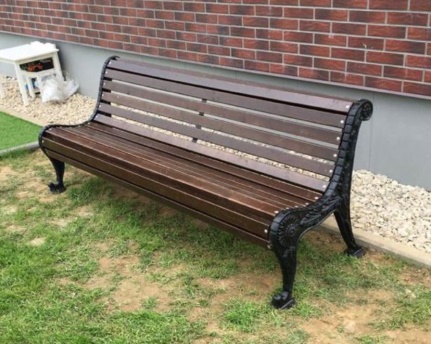 2.Урна 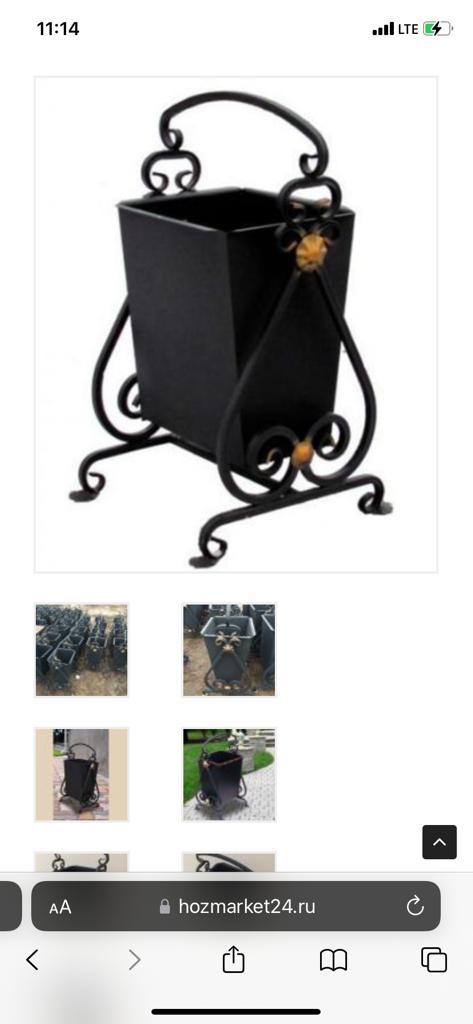 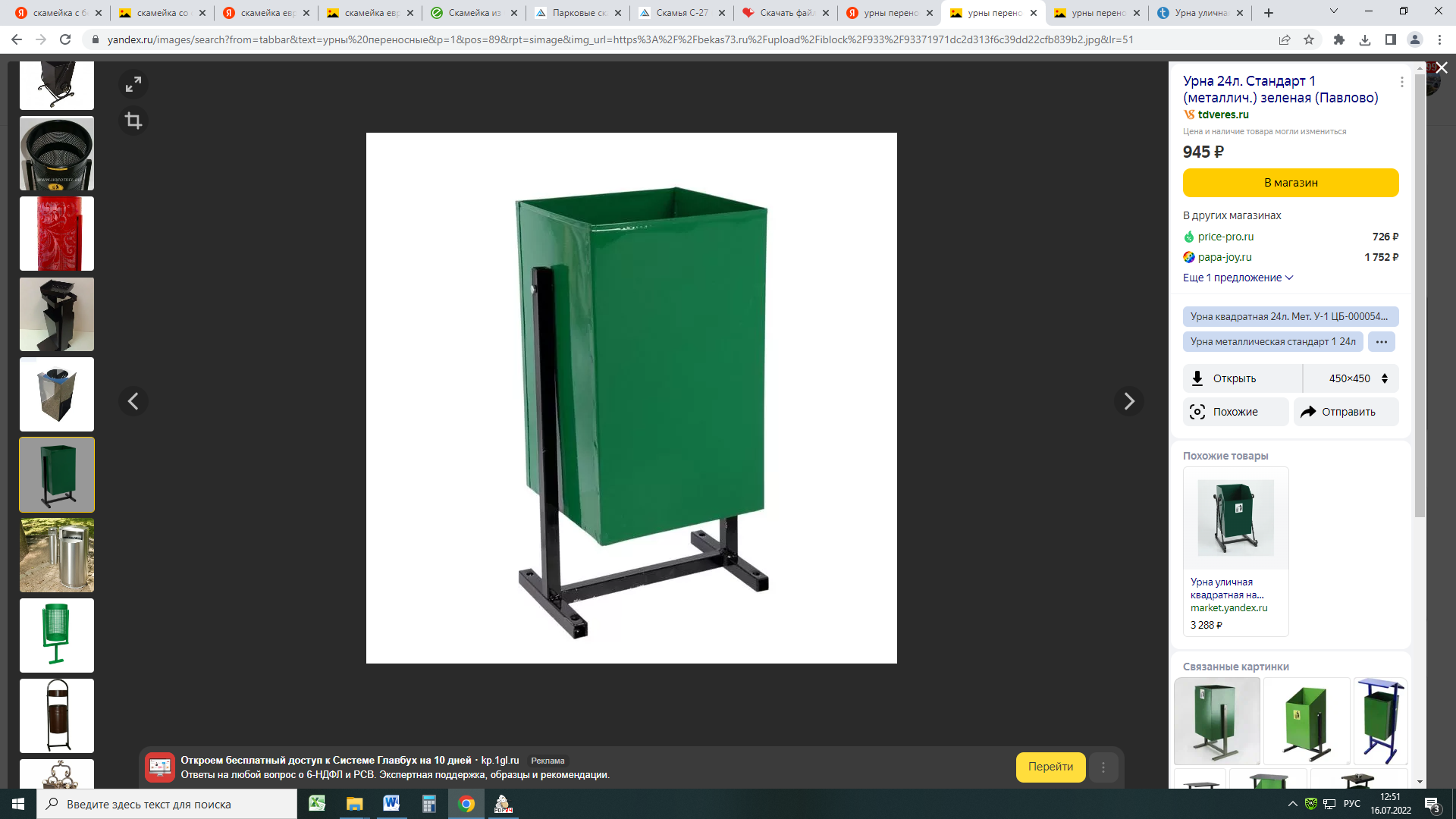 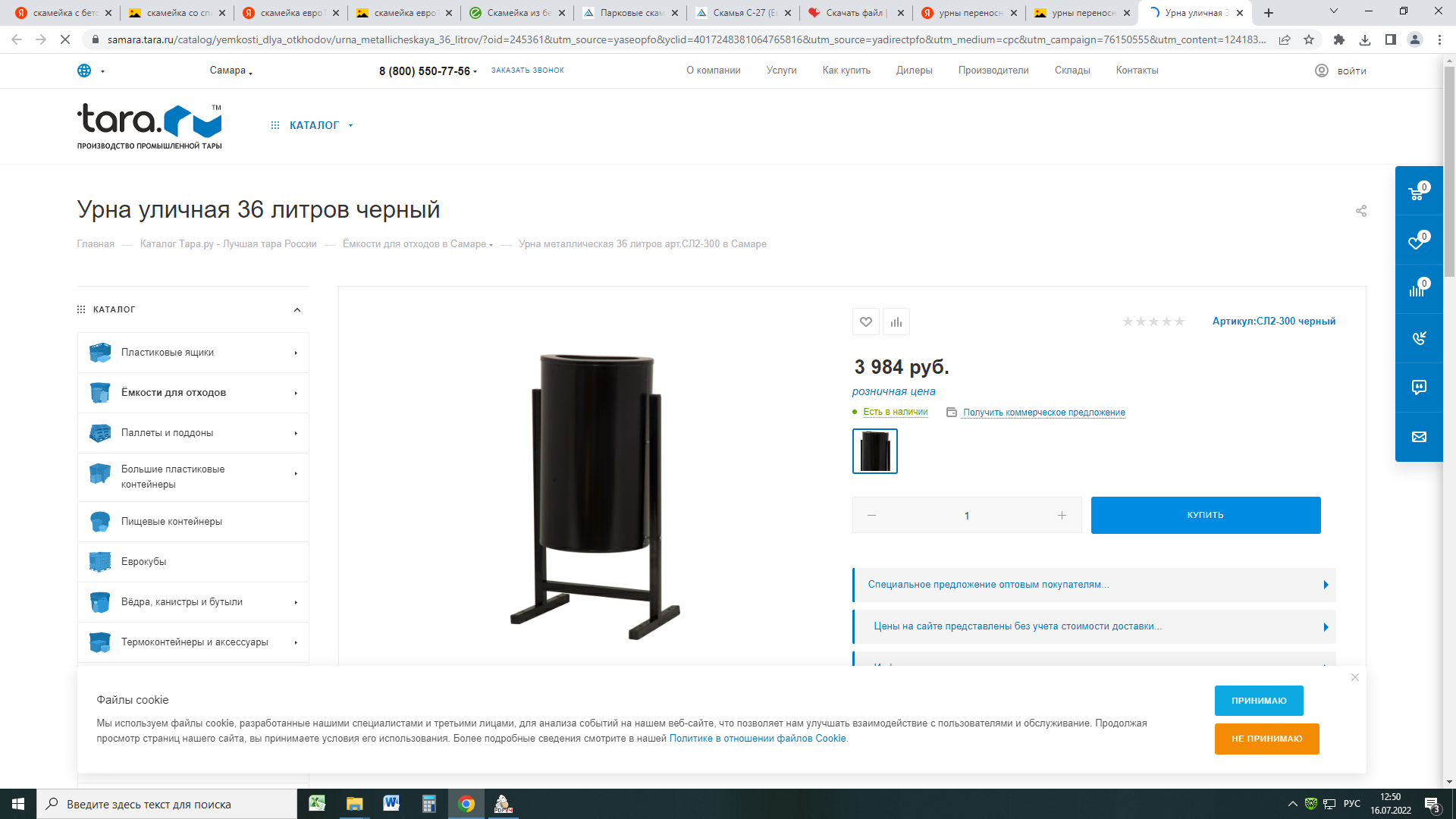 3. Светильник уличный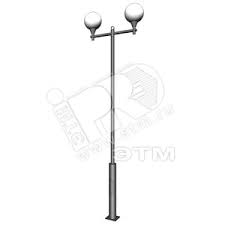 № п/пНаименование норматива финансовых затрат на благоустройствоЕдиница измеренияНормативы финансовых затрат на 1 единицу измерения, с учетом НДС (руб.)1.Стоимость ремонта асфальтобетонного покрытия дворовых проездов1 м22 186,492.Стоимость скамейки1 шт26 890,503. Стоимость урны1 шт3 376,004.Освещение1 шт44 965,42